Czetz János honvédtábornok szoboravató ünnepség2017. szeptember 26-án az Argentin Köztársaság magyarországi nagykövetségén ünnepi keretek között átadták a modern argentin tisztképzés alapítójának, Czetz János örmény-székely származású 48-as honvédtábornok lovas szobrát. A szobrot Óbuda-Békásmegyer Önkormányzata nevében Bús Balázs polgármester adományozta a nagykövetségnek. Bús Balázs polgármester a beszédében úgy fogalmazott, a magyarság szabadságszeretete és forradalmainak bukása jelzi a bátorságot, vezető szerep a felkelők seregében, s ha a sors úgy hozta, még a vértanúságot is. H.E. Maximiliano Gregorio-Cernadas nagykövet beszédében méltatta a két országot összekötő honvédtábornok személyét, hangsúlyozta Czetz tábornok magyarországi hősiességét, valamint az Argentínáért végzett odaadó munkáját.Óbuda-Békásmegyer méltó módon tiszteleg az 1848–49-es forradalom és szabadságharc honvédtábornoka előtt, bronz portrédomborművével díszített fehér márvány emléktáblája a Czetz János utca és a Mátyás Király út sarkán álló ház falán található a kerületben. Az önkormányzat tervei között szerepel egy szabadtéri lovas szobor felállítása is Czetz János emlékére a megújuló Lékai bíboros téren. 2016 júliusában Óbuda-Békásmegyer Önkormányzata az Argentin Köztársaság magyarországi nagykövetségével közös nemzetközi, meghívásos, egyfordulós tervpályázatot hirdetett meg Czetz János szobrának tervezésére. A pályázat első helyezettje az argentin származású Vivianne Duchini szobrászművész lovasszobra lett. Nagy Benedek szobrászművész − a nemzetközi szoborpályázat második helyezettje − alkotását a honvédtábornok öröksége ihlette, ami híven idézi a katona és lova kapcsolatát. A hű ábrázolás annak köszönhető, hogy a Pro Urbe-díjas művész maga is tart lovakat. Az absztrakt talapzatra fellépő ló a szilárdan álló gazdája vezénylő szavaira vár, miközben a büszke kiállású honvédtábornok alakja a hazájából menekülni kényszerült, de a külföldön is boldoguló hős életútját idézi meg.Az alkalomra meghívást kapott a Magyar Hadtudományi Társaság. Tömböl László ny. vezérezredes, a Társaság elnöke, Dr. Király László alelnök, és Siposné Prof. Dr. Kecskeméthy Klára ezredes elnökhelyettes, valamint Asqui Jorge Kristóf doktorandusz vettek részt a rendezvényen. A nagykövet úr külön köszönetét fejezte ki az elnökhelyettesnek a Czetz emlékére rendezett 2017. május 26-i konferencia megszervezéséért.					Siposné dr. Kecskeméthy Klára MHTT elnökhelyettes					Asqui Jorge Kristóf III. éves doktorandusz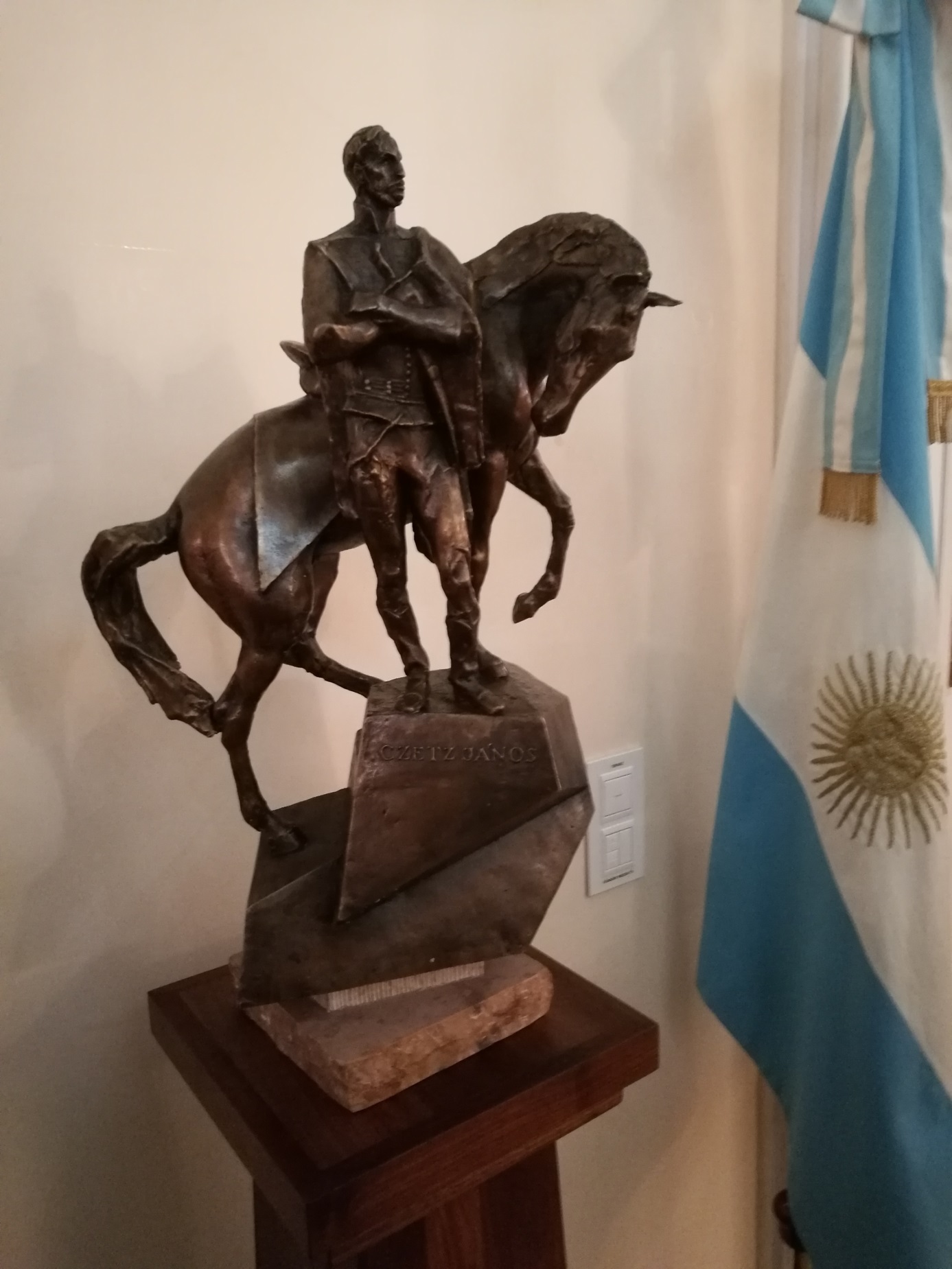 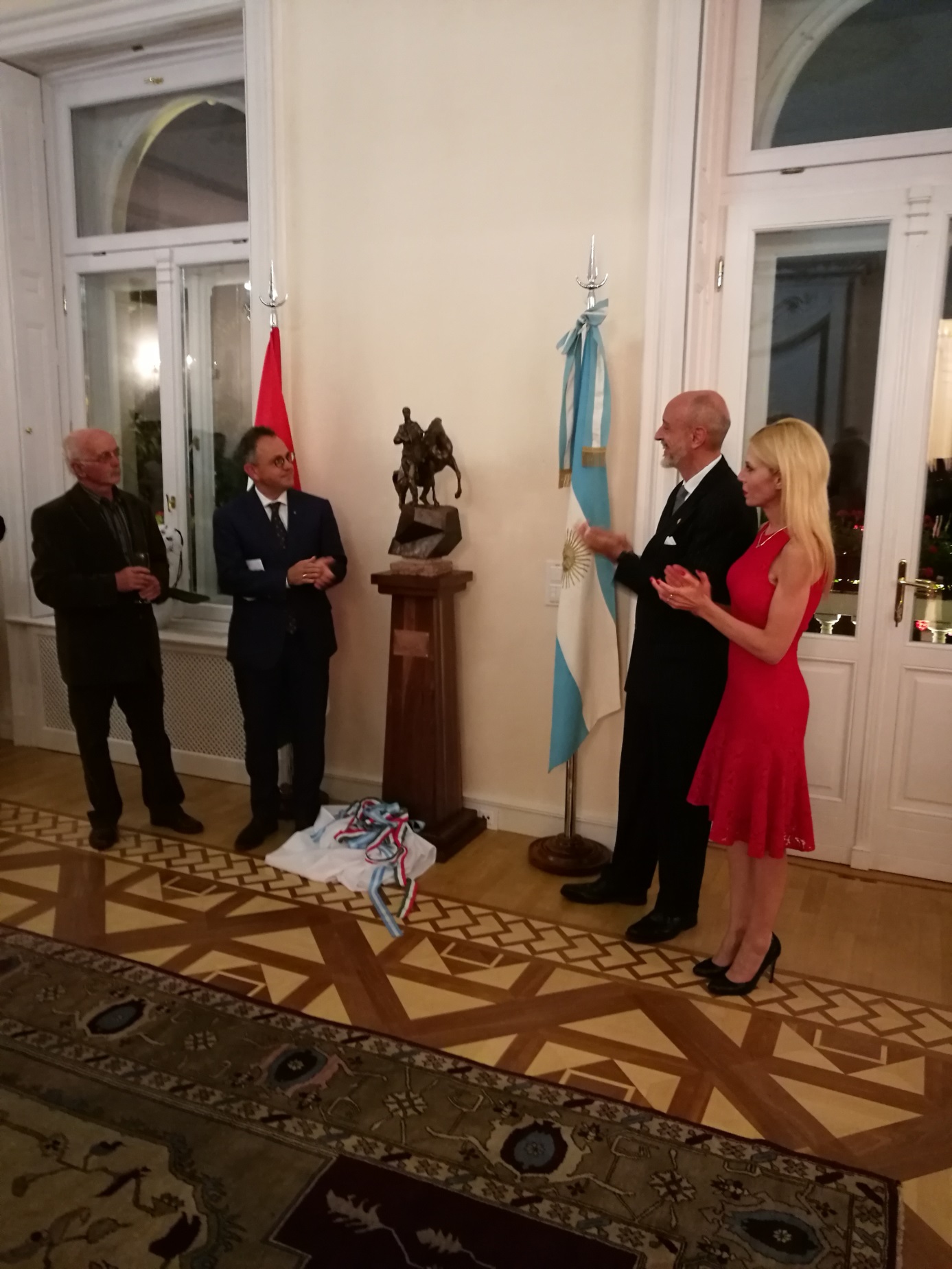 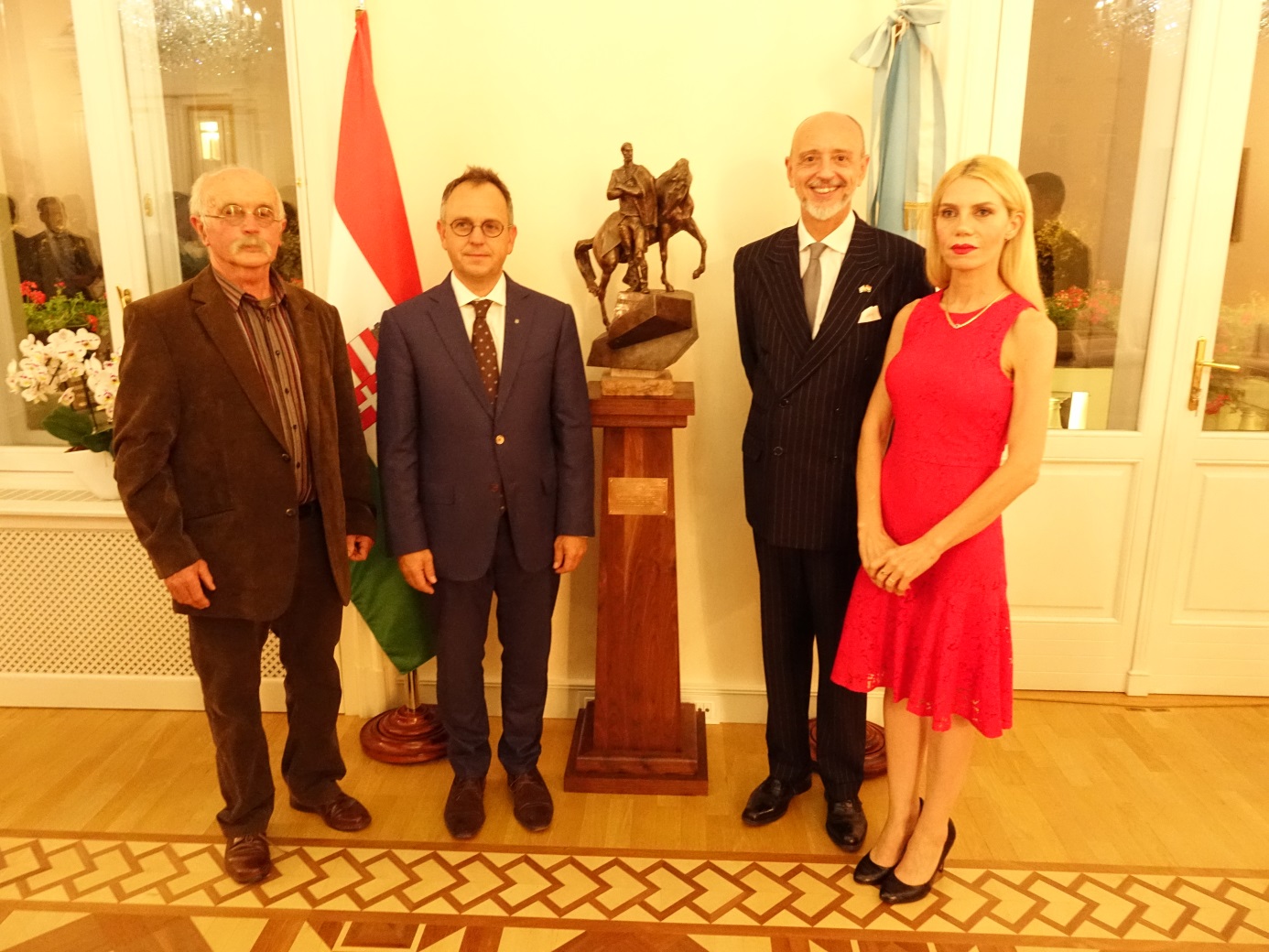 